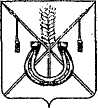 АДМИНИСТРАЦИЯ КОРЕНОВСКОГО ГОРОДСКОГО ПОСЕЛЕНИЯ КОРЕНОВСКОГО РАЙОНАПОСТАНОВЛЕНИЕот 18.01.2023 	   		                                     			  № 60г. Кореновск Об утверждении отчета о реализации ведомственной целевойпрограммы Кореновского городского поселения Кореновскогорайона «Обеспечение работы территориального общественного самоуправления на территории Кореновского городского поселения Кореновского района» на 2020-2022 года, за 2022 годВ соответствии с постановлением администрации Кореновского городского поселения Кореновского района от 11 сентября 2018 года № 1152                      (с изменением от 6 ноября 2020 года № 808) «Об утверждении Порядка разработки, утверждения и реализации ведомственных целевых программ в Кореновском городском поселении Кореновского района», администрация Кореновского городского поселения Кореновского района п о с т а н о в л я е т:1. Утвердить отчет о реализации ведомственной целевой программы Кореновского городского поселения Кореновского района ««Обеспечение работы территориального общественного самоуправления на территории Кореновского городского поселения Кореновского района» 2020-2022 года, за                    2022 год (прилагается).2. Общему отделу администрации Кореновского городского поселения Кореновского района (Труханова) обеспечить размещение настоящего постановления на официальном сайте администрации Кореновского городского поселения Кореновского района в информационно-коммуникационной сети «Интернет».3. Контроль за исполнением настоящего постановления возложить на заместителя главы Кореновского городского поселения Кореновского                      района, начальника отдела по гражданской обороне и чрезвычайным ситуациям С.Г. Чепурного.4. Постановление вступает в силу со дня его подписания.ГлаваКореновского городского поселенияКореновского района                                                                           М.О. ШутылевОТЧЕТо реализации ведомственной целевой программыКореновского городского поселения Кореновского района «Обеспечение работы территориального общественного самоуправления на территории Кореновского городского поселения Кореновского района» 2020-2022 года, за 2022 год	Постановлением администрации Кореновского городского поселения Кореновского района от 30 октября 2019 года № 1071 была утверждена ведомственная целевая программа Кореновского городского поселения Кореновского района «Обеспечение работы территориального общественного самоуправления на территории Кореновского городского поселения Кореновского района» на 2020-2022 года.Финансирование мероприятий Программы в 2022 году осуществлялось за счет средств бюджета Кореновского городского поселения Кореновского района (приложение № 1).Оценка эффективности реализации Программы (приложение № 2) осуществлялась на основании следующих индикаторов:- улучшение работы органов территориального общественного самоуправления Кореновского городского поселения;- поддержание санитарного порядка на территории Кореновского городского поселения Кореновского района.	Выделенные денежные средства на реализацию ведомственной целевой программы Кореновского городского поселения Кореновского района «Обеспечение работы территориального общественного самоуправления на территории Кореновского городского поселения Кореновского района» на 2020-2022 года за 2022 год освоены на 100%, согласно приложению к отчету (прилагается).Начальник отдела	жилищно-коммунального хозяйства,благоустройства и транспорта администрации Кореновского городского поселения                                                 Ю.Н. ГребеневОТЧЕТоб использовании финансирования ведомственной целевой программы Кореновского городского поселения Кореновского района «Обеспечение работы территориального общественного самоуправления на территории Кореновского городского поселения Кореновского района» на 2020-2022 года за 2022 годНачальник отдела	жилищно-коммунального хозяйства,благоустройства и транспорта администрации Кореновского городского поселения                                                 Ю.Н. ГребеневОТЧЕТоб использовании целевых показателей ведомственной целевой программы «Обеспечение работы территориального общественного самоуправления на территории Кореновского городского поселения Кореновского района» на 2020-2022 года за 2022 годНачальник отдела	жилищно-коммунального хозяйства,благоустройства и транспорта администрации Кореновского городского поселения                                                 Ю.Н. ГребеневПРИЛОЖЕНИЕ УТВЕРЖДЕН постановлением администрацииКореновского городского поселенияКореновского районаот 18.01.2023 № 60ПРИЛОЖЕНИЕ № 1к отчету о реализации мероприятий   ведомственной целевой программы ««Обеспечение работы территориального общественного самоуправления на территории Кореновского городского поселения Кореновского района» на 2020-2022 года за 2022 год№ п/пНаименование задачи, мероприятияИсточник финанси-рованияОбъем финансирования, тыс. руб.Объем финансирования, тыс. руб.Объем финансирования, тыс. руб.Объем финансирования, тыс. руб.Исполнитель мероприятия№ п/пНаименование задачи, мероприятияИсточник финанси-рованияплановое  значениефактическое значениеотклонениеотклонениеИсполнитель мероприятия№ п/пНаименование задачи, мероприятияИсточник финанси-рованияплановое  значениефактическое значениетыс.руб. - / +%Исполнитель мероприятия123456781.Компенсационные выплаты председателям органов территориального общественного самоуправления Кореновского городского поселения Кореновского районаБюджетКореновского городского поселения792,0792,000Отдел жилищно-коммунального хозяйства, благоустройства и транспорта администрации Кореновского городского поселения Кореновского районаИтого по ПрограммеИтого по Программе792,0792,000Местный бюджет (МБ)Местный бюджет (МБ)792,0792,000ПРИЛОЖЕНИЕ № 2к отчету о реализации мероприятий   ведомственной целевой программы «Обеспечение работы территориального общественного самоуправления на территории Кореновского городского поселения Кореновского района» на 2020-2022 года за 2022 год№ п/пНаименование целевого показателя программыЕдиница измеренияПлановый показатель на 2022 годФактический показатель за 2022 год1.поддержание санитарного порядка на территории Кореновского городского поселения Кореновского районачел.70702.улучшение работы органов территориального общественного самоуправления Кореновского городского поселения%100100